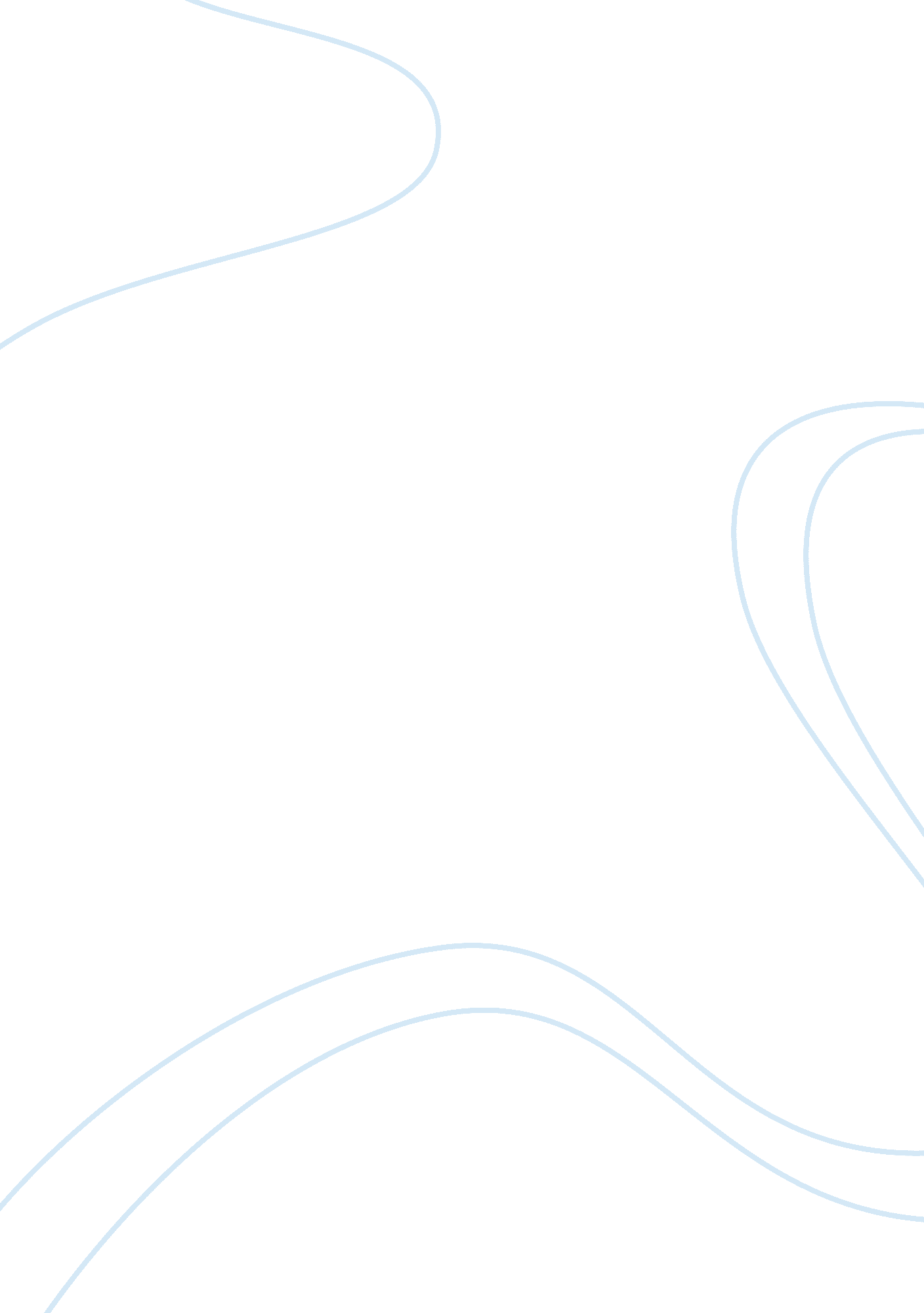 Chocolate equals loveLinguistics, English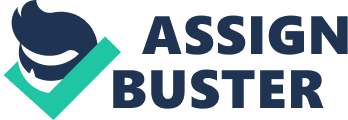 Our senses behave like pets since we strengthen them by providing them with different versions and qualities of the same food e. g. chocolate. As we try different varieties, our senses enable us to tell the good varieties from the bad ones. Like a parrot helps the fortune-teller pick out the right letter from the heap. 

I like dark chocolate the most. This chocolate feels fluffy in my mouth like velvet. It shines on the surface and captures my reflection on it. My fingers slip over it as I pick it. Its aroma enters my nostrils even before my teeth have touched it. It lends me a dark, deep, and intensely bitter taste as I crush it underneath my teeth and yet, this bitterness is so unbitter, soothing, pleasing, and pacifying that one wants more of it. Right as I gulp the bite, it lends a sweet mesmerizing taste somewhere near the root of my tongue. My senses feel a difference in tastes right from the point of taking the bite, through chewing it till I gulp it. 